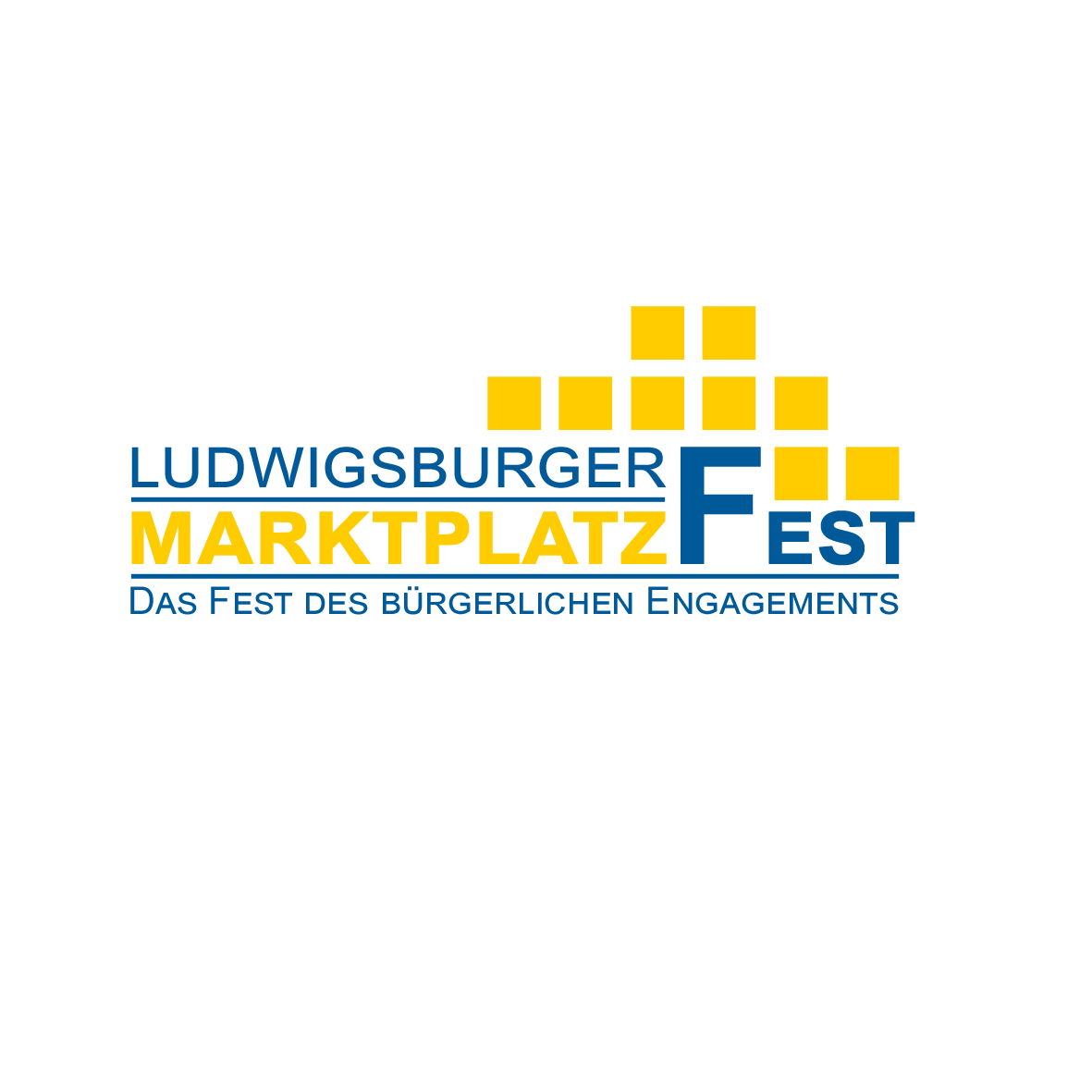 49. Ludwigsburger Marktplatzfest29. Juni 2019Leitfaden Stand: 08. Mai 2019Der Stadtverband für Sport Ludwigsburg e.V. und  der Stadtverband Musik Ludwigsburg e.V. – vertreten durch die Marktplatzfest GbR – veranstalten mit dem  Ludwigsburger Marktplatzfest eine der traditionsreichsten Vereinsveranstaltungen in Ludwigsburg.Die zahlreichen Stände der Ludwigsburger Vereine mit ihren regionalen und internationalen kulinarischen Angeboten locken jedes Jahr mehrere 10.000 Gäste in die Ludwigsburger Innenstadt.Ein buntes Fest von Menschen für Menschen sorgt mit einem abwechslungsreichen Flächen- und Ständekonzept und einem attraktiven Bühnenprogramm auf mehreren Festbühnen für eine lockere und angenehme Atmosphäre und verwandelt die Ludwigsburger Innenstadt für einen Tag in einen Ort des fröhlichen Miteinanders.Der vorliegende Leitfaden beinhaltet die vom Veranstalter für alle am Marktplatzfest teilnehmenden Vereine verbindlich vorgegebenen Regelungen. Bei  Nichtbeachtung  des vorliegenden Leitfadens können Vereine vom Fest ausgeschlossen werden. Weiterführende behördliche Vorgaben (Hygiene, etc.) sind von den Vereinen selbsttätig zu prüfen und einzuhalten. Das Marktplatzfest Organisations-Team wünscht allen teilnehmenden Vereinen viel Erfolg und ein schönes Fest!Termin & Zeiten Aufbau			          ab    6:30 UhrBeginn Veranstaltung		12:00 UhrOffizielle Eröffnung &Ständeprämierung		17:00 UhrEnde Musik & Programm		24:00 UhrEnde Ausschank			  0:30 UhrEnde Veranstaltung		  1:00 UhrAbbau			bis max.   3:00 UhrDas Marktplatzfest findet bei jedem Wetter statt und die Stände müssen von Beginn bis Festende geöffnet sein. Mögliche Änderungen werden bei Bedarf (Unwetterwarnungen, etc.) am Veranstaltungstag vom Organisationsteam kommuniziert.Die teilnehmenden Vereine verpflichten sich, spätestens zwei Wochen vor dem Fest die Standfläche zu begutachten und sich mit den angrenzenden Gewerbebetrieben in Verbindung zu setzen.Am Veranstaltungstag sind die Ladenzugänge während der Öffnungszeiten in einer Breite von 2 m freizuhalten. Es muss für die Gewerbebetriebe und deren Kundschaft während der Öffnungszeiten ein normaler Geschäftsverkehr gewährleistet sein. Im Gegenzug sind die angrenzenden Gewerbebetriebe nicht befugt, Verkaufsstände auf der Festfläche aufzustellen. KostenbeteiligungGrundgebühr:			50 EuroMietpreis pro Quadratmeter:	1,50 Euro (mit Speiseangebot)				3,60 Euro (nur Getränkeangebot)Stromkosten:			   5 Euro (Kategorie 1 - bis      1 KW)				30 Euro (Kategorie  2 - bis      5 KW)60 Euro (Kategorie  3 - bis    10 KW)				90 Euro (Kategorie  4 - über 10 KW)Wasseranschluss (pauschal):	10 EuroNutzung Spülmobil:		30 EuroFälligkeiten:			Der Gesamtbetrag der Kostenbeteiligung wird in der Kalenderwoche 22per  Einzugsermächtigung eingezogen. Einzugsermächtigung:	Bitte laden Sie das Formular „Einzugsvollmacht“ im Bereich „Download“ 		auf unserer Homepage (www.marktplatzfest-ludwigsburg.de) herunter und schicken Sie es uns bis 20.05.2019 unterschrieben zurück oder händigen 	Sie es uns bei der Vereinsbesprechung persönlich aus.	Das Vorliegen der Vollmacht ist notwendige Voraussetzung für Ihre 		Teilnahme an der Veranstaltung!Die Rechnung für die Kostenbeteiligung entspricht den in der Anmeldung gemachten Angaben und der ggf. nachträglich eingegebenen Änderungen und wird automatisch erstellt und an die dort angegebene E-Mail-Adresse verschickt.Bei Absagen nach dem 31.05.19 erfolgt keine Erstattung der Grundgebühr und des Mietpreises!Verkehr                                      die Zufahrt zum Aufbau ist ab 6.30 Uhr möglichdie Fahrzeuge sind sofort auf der jeweiligen Standfläche zu entladendie Festfläche muss bis spätestens 11.00 Uhr autofrei seindie Zufahrt zum Abbau ist nach Freigabe durch den Veranstalter frühestens ab 01:15 Uhr erlaubtDie Rettungswege und Feuergassen sind von Beginn des Aufbaus bis zum Abschluss des Abbaus permanent und vollständig freizuhalten. Zuwiderhandlungen werden strafrechtlich verfolgt. Die genauen Zu- und Abfahrtsmöglichkeiten zum Auf- und Abbau am Veranstaltungstag werden für die beteiligten Vereine bei der Vereinsbesprechung  vorgestellt und die entsprechenden Berechtigungen ausgeteilt.Für den Auf- und Abbau werden pro teilnehmenden Verein zwei Berechtigungsausweise ausgegeben. Die Parkmöglichkeiten sind darauf aufgeführt.AnlieferungVon 11.00 Uhr – 01.15 Uhr ist die Zufahrt auf die Festfläche für alle Fahrzeuge verboten. Für die Anlieferung während des Festbetriebs wird pro teilnehmenden Verein ein Sonderausweis ausgegeben. Während des Fests stehen für max. 15 Minuten in folgenden Bereichen Stellflächen für Anlieferfahrzeuge mit entsprechendem Sonderausweis zur Verfügung:kath. Kirche (Nordseite)Asperger Straße (vor WilhelmGalerie)Körnerstraße (gegenüber WilhelmGalerie)- (nur für Technik/Bands)Lindenstraße (zwischen Körnerstraße und Holzmarkt)In den Parkhäusern Rathausgarage und Akademiehof kann für 30 Minuten kostenfrei geparkt werden.Standfläche & AufbautenDie Aufteilung der Standflächen sowie der jeweilige Standplatz sind dem aktuellen Fest-Plan zu entnehmen. Die jeweilige Standnummer muss deutlich sichtbar am Stand angebracht werden.Fahrzeuge und Festzelte aller Art sowie mehrstöckige Standaufbauten sind ebenso wie professionelle Anbieter grundsätzlich nicht erlaubt. Kühlanhänger sind bis 9 m³ erlaubt. Für die Verkehrssicherheit der Standfläche und Aufbauten (vor allem Pavillons) haftet der jeweilige Verein. Der Abschluss  einer Tagesversicherung ist ratsam.Auffällige Werbung für nicht unmittelbar beteiligte Dritte ist an den Ständen nicht erlaubt.Bei Eigenbeschallung (Keine Live-Musik!) der Standfläche ist auf eine angemessene Lautstärke zu achten. Diese darf weder den Publikumsverkehr noch die angrenzenden Stände oder Gewerbebetriebe stören. Bei Verstößen ist die Musik auf Anweisung des Organisationsteams abzustellen.                                            Die Beschallung der Stände ist bis maximal 24:00 Uhr erlaubt.Lebensmittel & GetränkeDie teilnehmenden Vereine verpflichten sich, die im „Leitfaden für den Umgang mit Lebensmitteln auf Vereins- und Straßenfesten“ (Ausgabe Oktober 2017) angegebenen Vorgaben des Ministeriums für Ländlichen Raum und Verbraucherschutz Baden-Württemberg einzuhalten. Das Dokument kann im Internet abgerufen werden:http://www.mlr.baden-wuerttemberg.de/mlr/allgemein/bro_leitfaden.pdfFür individuelle Fragen steht das Dezernat Gesundheit und Verbraucherschutz Ludwigsburg unter der Rufnummer 07141 144-1300 zur Verfügung.Das Jugendschutzgesetz, insbesondere bei Alkoholausschank, ist unbedingt zu beachten und alle am Stand eingesetzten Helfer müssen hierüber informiert sein.Bei Verkauf von Speisen und Getränken ist die Verwendung von Mehrwegmaterial (Geschirr, Besteck, Tassen, Becher, Gläser, etc.) bzw. essbares Material vorgeschrieben. Auf Flaschen, Gläser/Krüge und Dosen ist ein Pfand von 2 Euro oder mehr zu verlangen. Der Verkauf/die Verwendung von Einwegprodukten ist verboten.Strom  und Gas Entsprechend der  Anmeldung wird jedem Verein ein Elektroverteiler (EV) zugeordnet. Der Verein als Betreiber haftet für die komplette Anlage von der Einspeisung am Stromschrank bis zum letzten Stromverbraucher. Die Stromzuleitungen dürfen keine Stolperfallen bilden und sind ggf. fachmännisch zu fixieren/zu verkleiden.Um den Zusammenbruch des Stromnetzes zu vermeiden, dürfen nur Geräte entsprechend der Anmeldung betrieben werden. Elektrogeräte und Beleuchtung müssen vorab von einem Elektriker nach VDE geprüft sein. Kabel, Steckverbindungen und Mehrfachstecker (mindestens wasserfester EURO-Normstecker CEKON 220 Volt 16 Ampere) müssen zur Benutzung im Freien geeignet sein.Kommt es zu Störungen an elektrischen Anlagen, werden diese vom Organisations-Team überprüft.                 Bei Nichtbeachtung der oben aufgeführten Punkte wird die Anlage sofort außer Betrieb genommen.Bei Verwendung von gasbetriebenen Geräten ist das Merkblatt der Feuerwehr Ludwigsburg zu beachten.WasserEntsprechend der Anmeldung wird jedem Verein ein Wasserverteiler (WV) für einen Wasseranschluss mit einer GK-Kupplung zugeordnet. Die Wasserzuführung darf nur in dafür vorgesehenen Trinkwasserschläuchen erfolgen.Für Stände, die offene Speisen anbieten, sind zwingend eine Handwaschgelegenheit mit fließend Kalt- und Warmwasser, sowie Flüssigseife im Spender und Papierhandtücher vorgeschrieben. Die Kontrolle vor Ort erfolgt durch den WKD.Anfallendes Abwasser darf nur direkt in das öffentliche Kanalnetz abgeleitet werden. Eine Ableitung auf die Festfläche ist verboten. Für anfallendes Geschirr, welches nicht am Stand selbst gespült werden kann, stehen nachfolgende Spülmobile zur Verfügung. Das Geschirr muss dabei vorgereinigt sein.Die Spülmobile sind an folgenden Standorten zu finden:Marktplatz / HauptbühneWilhelmstraßeSicherheit                            Den Mitarbeitern des verantwortlichen Sicherheitsdienstes ist Folge zu leisten. Diese handeln im Auftrag der Marktplatzfest GbR.Jeder Verein muss dafür Sorge tragen, dass während der gesamten Veranstaltung (inklusive Auf- und Abbau) ein Verantwortlicher unverzüglich und in Standnähe anzutreffen ist.An jedem Stand ist für Notfälle eine Löschdecke oder ein Handfeuerlöscher zugänglich bereitzuhalten. Fritteusen und Grillaufbauten dürfen nur auf einer feuerfesten Unterlage betrieben werden.Die vorgesehenen Rettungswege (schraffierte Flächen im Plan) müssen während der gesamten Veranstaltung (inklusive Auf- und Abbau) ständig und vollständig freigehalten werden. Eine Breite von 5 Metern ist in folgenden Bereichen vorgeschrieben:Obere  und Untere MarktstraßeMarktplatzWilhelmstraßeAuf dem Marktplatz ist in einem Eckradius von 15 Metern die Flächennutzung mit Aufbauten nicht zulässig.Die Erste-Hilfe-Stationen sind an folgenden Plätzen zu finden:Wilhelmstrasse (zw. Rathaus und Kreuzung Stern)Marktplatz/Stadtkirchenplatz, ev. DekanatDie Einsatzleitung des Roten Kreuzes ist im Notfall unter 07141 – 92 08 08 zu erreichen.AbfallAbfälle sind eigenverantwortlich in stabilen und verschlossenen Müllsäcken zu sammeln und müssen in den dafür vorgesehenen Müllcontainern entsorgt werden. Die Container sind an folgenden Plätzen zu finden:Kath. Kirche Südseite/MarktplatzEcke Wilhelm-/KörnerstraßeDabei ist auf eine ordnungsgemäße und ordentliche Entsorgung zu achten. Im Falle einer notwendigen Sonderreinigung einer Standfläche oder Entsorgung von an der Standfläche zurückgelassenem Müll, wird dies dem jeweiligen Verein in Rechnung gestellt. Grillaufbauten, Kühltruhen oder ähnliches sind keine Abfälle, mögliche Entsorgungskosten werden dem verursachenden Verein angelastet. Das Entsorgen von Fetten und Ölen über die Kanalisation ist verboten. Die teilnehmenden Vereine sind verpflichtet, das erkaltete Material über den eigenen Hausmüll zu entsorgen.SauberkeitBei der Zubereitung von Speisen und bei der Verwendung von Grillaufbauten ist darauf zu achten, dass der Bodenbelag nicht mit  Fettspritzern verunreinigt wird. (ggf. Verwendung einer geeigneten Unterlage)Auch während des Festbetriebs ist von den Vereinen auf die Sauberkeit der jeweiligen Standfläche zu achten. Dies gilt sowohl für den vom jeweiligen Verein genutzten Bereich wie für den zum Stand gehörenden Publikumsbereich. Insbesondere zurückgelassene Gläser und Flaschen sowie Scherben sind unverzüglich zu entsorgen. Dies dient vor allem der Sicherheit der Gäste, für die der jeweilige Verein selbst haftet.Jeder Verein ist verpflichtet, eigene Müllbehälter in ausreichender Menge für seine Gäste zur Verfügung zu stellen. Nach Festende ist die Standfläche besenrein zu hinterlassen. Eine ggf. notwendige Sonderreinigung wird nachträglich in Rechnung gestellt.ToilettenFolgende öffentliche WC-Anlagen stehen zur Verfügung:Südseite katholische KircheWilhelmstrasse /  Richtung SternkreuzungKörnerstraßeLindenstraße / Ecke Holzmarkt Marktplatz-Arkaden neben Kaffee Lutz (behindertengerecht)OrganisationsbüroDas Organisationsbüro befindet sich Im Haus der Katholischen Kirche, Marktplatz 5 (in der Nord-Ost Ecke), und ist am Festtag ab 6.30 Uhr über die gesamte Dauer des Marktplatzfests besetzt. Das Organisations-Team ist während der Veranstaltung unter folgender Rufnummer zu erreichen:0175 – 486 56 18   Kinder, die ihre Eltern verloren haben, können jederzeit zum Organisationsbüro gebracht werden.FestprogrammDas von den Vereinen gestaltete Programm findet bei genügender Beteiligung auf allen drei Bühnen statt. Eine allen zeitlichen Wünschen entsprechende Programmgestaltung ist nicht immer möglich. Daher sind die tatsächlichen Auftrittszeiten dem aktuellen Bühnenprogramm zu entnehmen. Die dort angegebenen Bühnenzeiten sind unbedingt einzuhalten.Mindestens 15 Minuten vor Auftrittsbeginn muss der für die jeweilige Bühne zuständige Techniker über den Auftritt informiert sein. Bei Verwendung eines mitgebrachten Tonträgers (Audio-CD, etc.), ist dieser deutlich lesbar zu beschriften.Prämierung der StändeAuch in diesem Jahr wird eine unabhängige Jury die Stände auf dem Ludwigsburger Marktplatz bewerten. Diedrei prämierten Stände werden im Anschluss an die offizielle Eröffnung auf der Bühne Marktplatz bekanntgegeben und erhalten die Preise.Bewertungskriterien sind u.a.: Präsentation des Vereins, Standgestaltung, Personal am Stand, Sauberkeit, etc.(16)        LeitfadenDieser Leitfaden wird bis zum Festbeginn am 29.06.2019, sofern sich Änderungen ergeben, laufend aktualisiert. Die jeweils aktuelle  Version ist auf der Internetseite des MPF abrufbar.